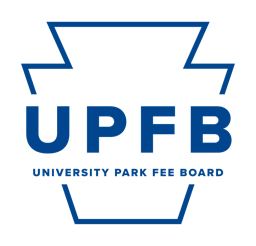 University Park Fee Board Public Meeting AgendaApril 26, 2024 | 9:00am | Hub 102 Call to Order, Opening Roll Call, Chair Remarks  Consent Action Items Approval of Minutes from the April 18th Meeting Approval of Minutes from April 19th Meeting Adoption of the Agenda  Public Comment  Reports from Standing Committees Discussion of action and/or information items by the Standing Committees for consideration by the University Park Fee Board: Committee on Facilities and Capital Planning Committee on Strategic Planning and Internal Operations Committee on Outreach and Student Relations Committee on New Funding Proposals  Other Action ItemsFY 26 OriginLabs Standing Funding Appropriation ProposalFY 26 News Consortium Standing Funding Appropriation ProposalFY 26 Paul Robeson Cultural Center Standing Funding Appropriation ProposalFY 26 Standing Funding Appropriations DeliberationsFY 26 New Funding Appropriation Proposal DeliberationsFY 26 Infrastructure and Facilities Proposal Deliberations Chair Report and Discussion (Najee Rodriguez)End-of-Year Reception Planning Executive Committee ReportsVice-Chair (Cierra Chandler)Office of Strategic Communications (Camryn O’Rourke, Maggie Atkins) Chief Budget and Planning Executive (Danil Kurtz) Chief Administrative Executive (Rayna Alexander)  Comments for Good of the Order  Closing Roll Call 